1° Istituto Superiore "Archimede"Via Sipione, 147 - Tel. 0931502286  fax 0931850007 -  C.F. 83001030895e-mail : sris017003@istruzione.it - sris017003@pec.itCodice Meccanografico: SRIS01700396019  Rosolini  (Siracusa)Circolare n.89  01/12/2016Alle Famiglie e Agli Alunni interessate al servizio trasportodel 1°IIS “Archimede”Al D.S.G.A.OGGETTO: Incontro del Dirigente Scolastico con i destinatari in indirizzoSi avvisano i genitori e gli alunni dell’ITIS ed altri eventuali soggetti interessati ad usufruire del servizio di trasporto scolastico, che martedì 13/12/2016 alle ore 19:00, al termine dei Consigli di classe straordinari in seduta congiunta dell’ITIS, si terrà un incontro con il Dirigente Scolastico presso l’aula magna del Liceo di via Sipione 147, inerente il servizio di trasporto scolastico interno per l’a.s. 2016/2017.  f.to    Il Dirigente Scolastico		         Prof. Giuseppe MartinoFirma autografa omessaai sensi dell'art. 3 D.Lgs. n. 39/1993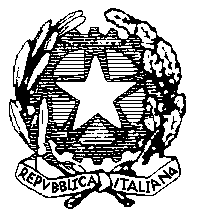 